Prezydent Miasta Pruszkowa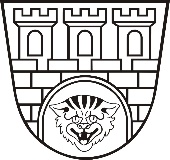 Zarządzenie nr 208/2020 Prezydenta Miasta Pruszkowa z dnia 30 września 2020 r.zmieniające Zarządzenie nr 9/2009 Prezydenta Miasta Pruszkowa z dnia 20 stycznia 2009 r. w sprawie powołania Miejskiej Komisji Rozwiązywania Problemów Alkoholowych 
(zmienione Zarządzeniami Prezydenta Miasta Pruszkowa:
nr 17/2010 z dnia 04 lutego 2010 r., nr 98/11 z dnia 22 lipca 2011 r., nr 2/2012 z dnia 05 stycznia 2012 r., nr 81/2019 z dnia 13 maja 2019 r.,nr 128/2019 z dnia 18 czerwca 2019 r.).Na podstawie art. 30 ust. 1 ustawy z dnia 8 marca 1990 roku o samorządzie gminnym (t.j.: Dz. U. z 2020 r. poz. 713) oraz art. 41 ust. 3 ustawy z dnia 26 października 1982 r. 
o wychowaniu w trzeźwości i przeciwdziałaniu alkoholizmowi (t.j.: Dz. U. z 2019 r., poz. 2277) zarządzam, co następuje:§ 1 Odwołuję Panią Zofię Artomiuk z funkcji Przewodniczącej oraz ze składu Miejskiej Komisji Rozwiązywania Problemów Alkoholowych w Pruszkowie, w związku ze złożoną rezygnacją.§ 2 Zarządzenie podlega publikacji w Biuletynie Informacji Publicznej.§ 3 Zarządzenie wchodzi w życie z dniem podpisania. Prezydent Miasta Pruszkowa(-) Paweł Makuch